Программно- методическое обеспечение учебного процесса.Для учащихся:Учебник  «Жар-птица».  Тетрадь  «Жар-птица».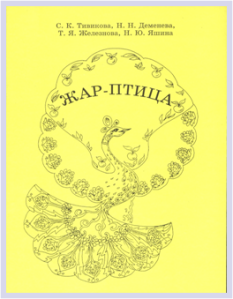 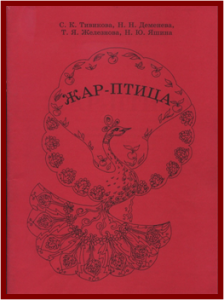 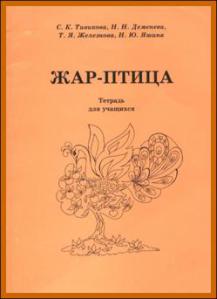 тетрадь “Жар-птица” для 3, 4 класса:  С. К. Тивикова, Н.Н. Деменева, Н.Ю. Яшина, Т.Я. Железнова.Для учителя:Методические рекомендации для учителя “Уроки гражданского образования в начальных классах: Методические пособия к учебному комплекту “Жар-птица”: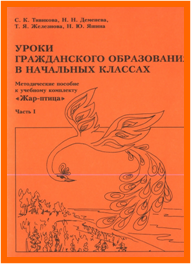 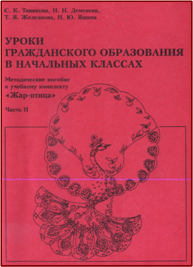 мультимедийные пособия к учебникам “Кораблик” и “Жар-птица”: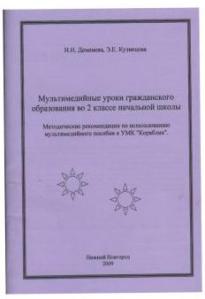 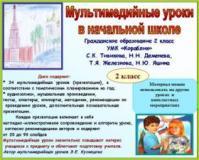 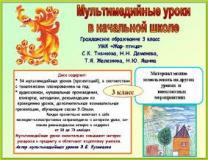 Весь  курс (34часа)  оснащён наглядно-иллюстративным материалом по рекомендациям авторов с использованием компьютерных и информационных технологий, разработанных  Кузнецовой Э.Е.Курс гражданского образования представлен в двух вариантах программ:
1) Учебная программа “Гражданское образование в начальных классах”. 2-4 классы начальной школы. Н.Новгород, 2013 г. Сертифицирована экспертным советом НИРО.